Unit 5 Review - Reasoning with Geometry	NAME _________________________________________Geometric PropertiesSolve for x.1.					2.  					3.  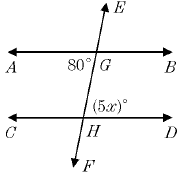 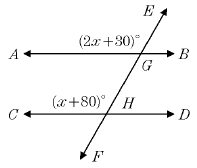 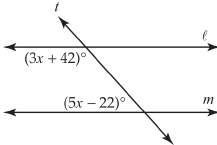 Proofs with Lines and TrianglesProperties of ParallelogramsSolve for x.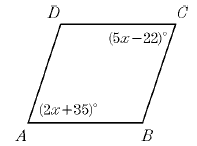 8.  			9.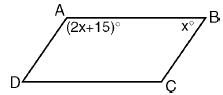 10.			11.   and 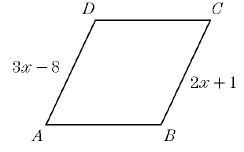 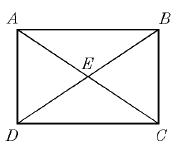 Proofs with ParallelogramsProperties of QuadrilateralsSolve for x (and y, if needed).15.  QTSR is a trapezoid.					16. KMNJ is a rectangle.  and 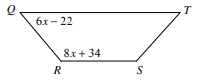 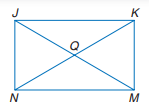 17.  ABCD is a rhombus.					18.  ABCD is a kite.	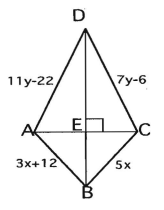 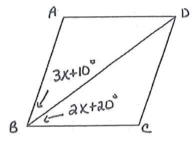 19.  Figure is a trapezoid.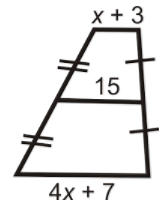 Proofs with Quadrilaterals4.  Given: a || b and c || d     Prove: ∠1 ≅ ∠16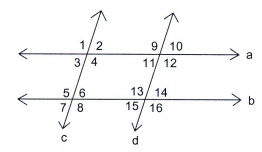 5.  Given: C is the midpoint of , ∠A ≅ ∠D      Prove: △ABC ≅ △DEC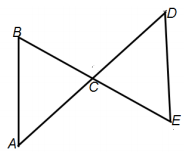 6.  Given:  ≅ ,  ||      Prove: △ABC ≅ △CDA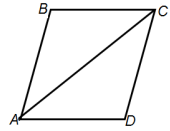 7.  Given: ,  ≅       Prove: △BAD ≅ △BCD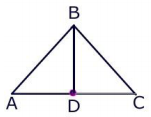 12.  Given: ABCD is a parallelogram       Prove: △DEA ≅ △BEC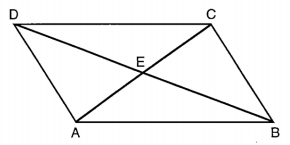 13.  Given: ABCD is a parallelogram,  ≅ 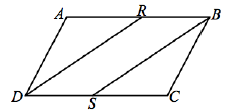        Prove: △ARD ≅ △CSB14.  Given: ABCD is a parallelogram       Prove: ∠DAC ≅ ∠BCA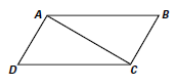 20.  Given: ABCD is an isosceles trapezoid       Prove: △ADC ≅ △BCD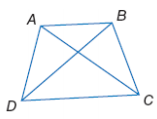 21.  Given: ABCD is a rectangle        Prove: △ADE ≅ △BCE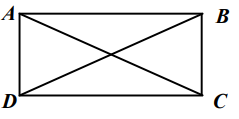 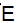 22.  Given: ABCD is a rhombus       Prove: △DEC ≅ △BEC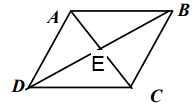 23.  Given:  ≅ ,  bisects ∠YXW       Prove:  ≅ 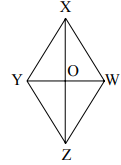 